ŽIVOTOPIS VODITELJA/VODITELJICE PROJEKTA/PROGRAMA(Svako iskustvo upišite posebno. Započnite s najnovijim.)(Svaki obrazovni program upišite posebno. Započnite s najnovijim.)(Izbrišite sva prazna polja.)    U ___________________, _________2018. godine                                                                                                                              ________________________________________                                                                                                                                          (Vlastoručni potpis voditeljOSOBNE INFORMACIJEZamijenite imenom/ima prezimenom/ima(Sva su polja u životopisu izborna. Izbrišite sva prazna polja.)(Sva su polja u životopisu izborna. Izbrišite sva prazna polja.) Zamijenite nazivom ulice, kućnim brojem, gradom, poštanskim brojem, državom. 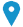  Zamijenite telefonskim brojem     Zamijenite brojem mobitela       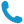 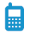  Zamijenite adresom/adresama e-pošte 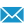 Zamijenite osobnom internetskom stranicom  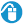 Zamijenite vrstom usluge za slanje istovremenih poruka Zamijenite korisničkim računom/ima e-pošte  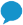 Spol Upišite spol | Datum rođenja dd/mm/gggg | Državljanstvo Unesite državljanstvo/a RADNO ISKUSTVO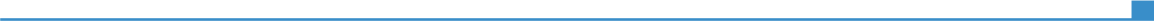 Zamijenite datumima (od - do)Zamijenite radnim mjestom na kojemu raditeZamijenite datumima (od - do)Zamijenite nazivom poslodavca i mjestom (ako je važno, navedite adresu i internetsku stranicu)Zamijenite datumima (od - do)Zamijenite glavnim aktivnostima i dužnostimaZamijenite datumima (od - do)Djelatnost ili sektor Zamijenite tipom djelatnosti ili sektorom OBRAZOVANJE I OSPOSOBLJAVANJEZamijenite datumima (od - do)Zamijenite dodijeljenom kvalifikacijomZamijenite razinom NKO-a ako je primjenjivoZamijenite datumima (od - do)Zamijenite nazivom i mjestom ustanove za obrazovanje ili osposobljavanje (ako je važno, navedite državu) Zamijenite nazivom i mjestom ustanove za obrazovanje ili osposobljavanje (ako je važno, navedite državu) Zamijenite datumima (od - do)OSOBNE VJEŠTINEStrani jeziciZamijenite jezikom: npr. engleski jezikZamijenite jezikom: npr. engleski jezikZamijenite jezikom: npr. engleski jezikZamijenite jezikom: npr. engleski jezikZamijenite jezikom: npr. engleski jezikRAZUMIJEVANJE RAZUMIJEVANJE GOVOR GOVOR PISANJE Slušanje Čitanje Govorna interakcija Govorna produkcija Zamijenite jezikomUpišite stupanjUpišite stupanjUpišite stupanjUpišite stupanjUpišite stupanjZamijenite nazivom jezične potvrde. Upišite stupanj ako je primjenjivo.Zamijenite nazivom jezične potvrde. Upišite stupanj ako je primjenjivo.Zamijenite nazivom jezične potvrde. Upišite stupanj ako je primjenjivo.Zamijenite nazivom jezične potvrde. Upišite stupanj ako je primjenjivo.Zamijenite nazivom jezične potvrde. Upišite stupanj ako je primjenjivo.Stupnjevi: A1/2: Početnik - B1/2: Samostalni korisnik - C1/2 Iskusni korisnikZajednički europski referentni okvir za jezikeStupnjevi: A1/2: Početnik - B1/2: Samostalni korisnik - C1/2 Iskusni korisnikZajednički europski referentni okvir za jezikeStupnjevi: A1/2: Početnik - B1/2: Samostalni korisnik - C1/2 Iskusni korisnikZajednički europski referentni okvir za jezikeStupnjevi: A1/2: Početnik - B1/2: Samostalni korisnik - C1/2 Iskusni korisnikZajednički europski referentni okvir za jezikeStupnjevi: A1/2: Početnik - B1/2: Samostalni korisnik - C1/2 Iskusni korisnikZajednički europski referentni okvir za jezikeDOSADAŠNJE VOĐENJE I SUDJELOVANJE UPROVEDBI PROGRAMA/PROJEKATA U PRIORITETNOM PODRUČJU AKTIVNOSTI NATJEČAJAVođenje programa/projekta        (Svaki projekat upišite posebno)              Naziv programa/projekta  Cilj programa/projekta      Trajanje programa/projekta Ukupna vrijednost provedenog programa/projektaIzvori financiranja programa/projektaRezultati provedenog programa/projektaZamijenite naslovom programa/projektaZamijenite ciljem programa/projekta, npr. terenska edukacija članova udrugeZamijenite vremenskim razdobljem trajanja programa/projektaZamijenite ukupnim iznosom utrošenim za provedbu programa/projekta u kunama Zamijenite podacima o izvorima prihoda kroz koje je financiran program/projekat:  npr. sredstva Ministarstva, Županije, JLS članova udruge i drugiZamijenite rezultatima koji su dobiveni nakon provedbe programa/projekta npr. izvršena je terenska edukacija 25 članova udruge koji su stekli znanje o poboljšanju trženja svojih poljoprivrednih proizvodaSudjelovanje u provedbi programa/projekta: (Svaki projekat upišite posebno)             Naziv programa/projekta Cilj programa/projektaTrajanje programa/projektaUkupna vrijednost provedenog programa/projektaIzvori financiranja programa/projekta                             Rezultati provedenog programa/projekta:Zamijenite naslovom programa/projektaZamijenite ciljem programa/projekta, npr. terenska edukacija članova udrugeZamijenite vremenskim razdobljem trajanja programa/projektaZamijenite ukupnim iznosom utrošenim za provedbu programa/projekta u kunama, Zamijenite podacima o izvorima prihoda kroz koje je financiran program/projekat:  npr. sredstva Ministarstva, Županije, JLS članova udruge i drugiZamijenite rezultatima koji su dobiveni nakon provedbe programa/projekta npr. izvršena je terenska edukacija 25 članova udruge koji su stekli znanje o poboljšanju trženja svojih poljoprivrednih proizvoda